Приложение №1к конкурсной документации Техническая спецификация и техническое задание на техподдержку и доработку БДИУК	Таблица 1. Оказания услуг технической поддержки ИС «БДУИК» -  срок : 4 месяца Таблица 2. Доработка  информационной системы «База данных индивидуального учета клиентов»  - Срок: не более 40 дней с момента подписания договор на выполнение услуг.Ориентировочная общая сумма на тех. сопровождения и доработки с учетом разработки новых форм и журналов 3 000 000 тенге.Техническое задание  на техническую поддержку и доработку системы«БДИУК»СодержаниеТермины и определения	41.	Разработка журналов	51.1.	Журнал учета амбулаторных посещений	51.2.	Журнал регистрации аварийных ситуации	92.	Разработка формы «Скрининг на наличие значительного риска и соответствие для доконтактной профилактики (ДКП)»	113.	Разработка бланков информированного согласия	183.1.	Бланк информированного согласия на проведение постконтактной профилактики ВИЧ-инфекции	183.2.	Бланк информированного согласия на проведение доконтактной профилактики ВИЧ-инфекции	183.3.  Соглашение о предоставлении услуг в проекте…………………………………………………………………193.4.  Информированное согласие пациента на ввод персональных данных в информационную систему  База данных индивидуального учета клиентов ………………………………………………………..…204.	Внесение изменений/дополнений в модуль «Осмотр врач- дерматовенеролога/гинеколога»	215.1. Анкетирование для ЛЖВ	215.2. В разделе МиО, а именно в «Мониторинг» необходимо переименовать «Навигаторы» на «Аутрич-работник».	235.3.	В отчете ЛЖВ:	235.4.	Анкетирование КГН	245.5.	Журнал клиентов.	246Термины и определенияВ настоящем документе применяют следующие термины и сокращения с соответствующими определениями:Разработка журналовВ текущей версии системы после авторизации автоматически выходит журнал клиентов. Раздел «Журнал» необходимо реализовать таким образом, чтобы при нажатии на него выходил выпадающий список журналов: журнал клиентов, журнал учета амбулаторных посещении, журнал регистрации аварийных ситуации.  Также, раздел ДК необходимо расположить в списке журналов и убрать из основного меню. 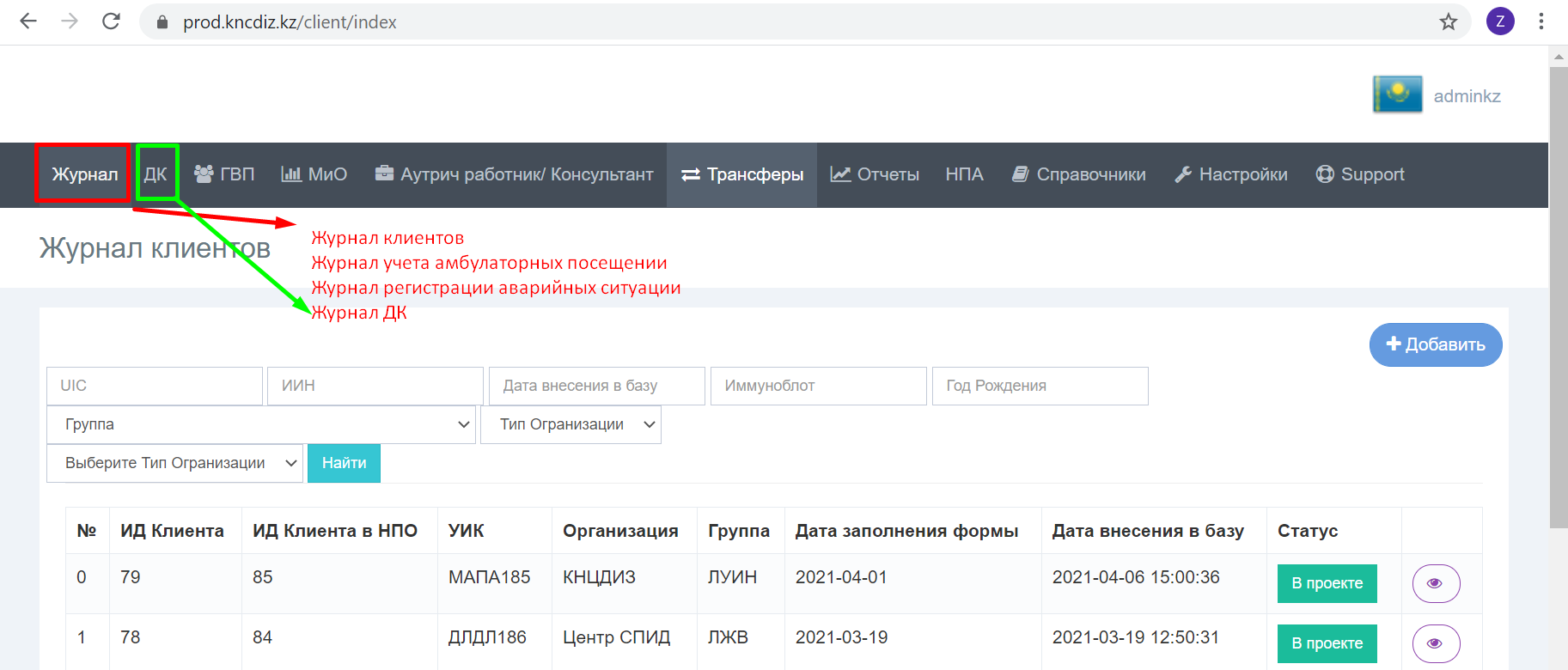 Журнал учета амбулаторных посещений	(Данный журнал должен быть как журнал Д учета, данные в указанный журнал формируются из карты клиента и приема пациента)Фильтры состоят из: Область посещения, ИИН, УИК, Дата посещения, Дата рождения, Возраст, Пол, национальность.  Все столбцы должны подтягиваться из журнала клиентов и ДК. Журнал состоит из следующих столбцов:	Журнал регистрации аварийных ситуацииЖурнал должен содержать кнопки: добавить, удалить, изменить. Фильтры состоят из: ИИН, ФИО пострадавшего, Дата рождения, Возраст, Дата аварийной ситуации.  Журнал состоит из следующих столбцов:	Разработка формы «Скрининг на наличие значительного риска и соответствие для доконтактной профилактики (ДКП)»Данный раздел необходимо расположить в основном меню следующим образом (вместо раздела ДК):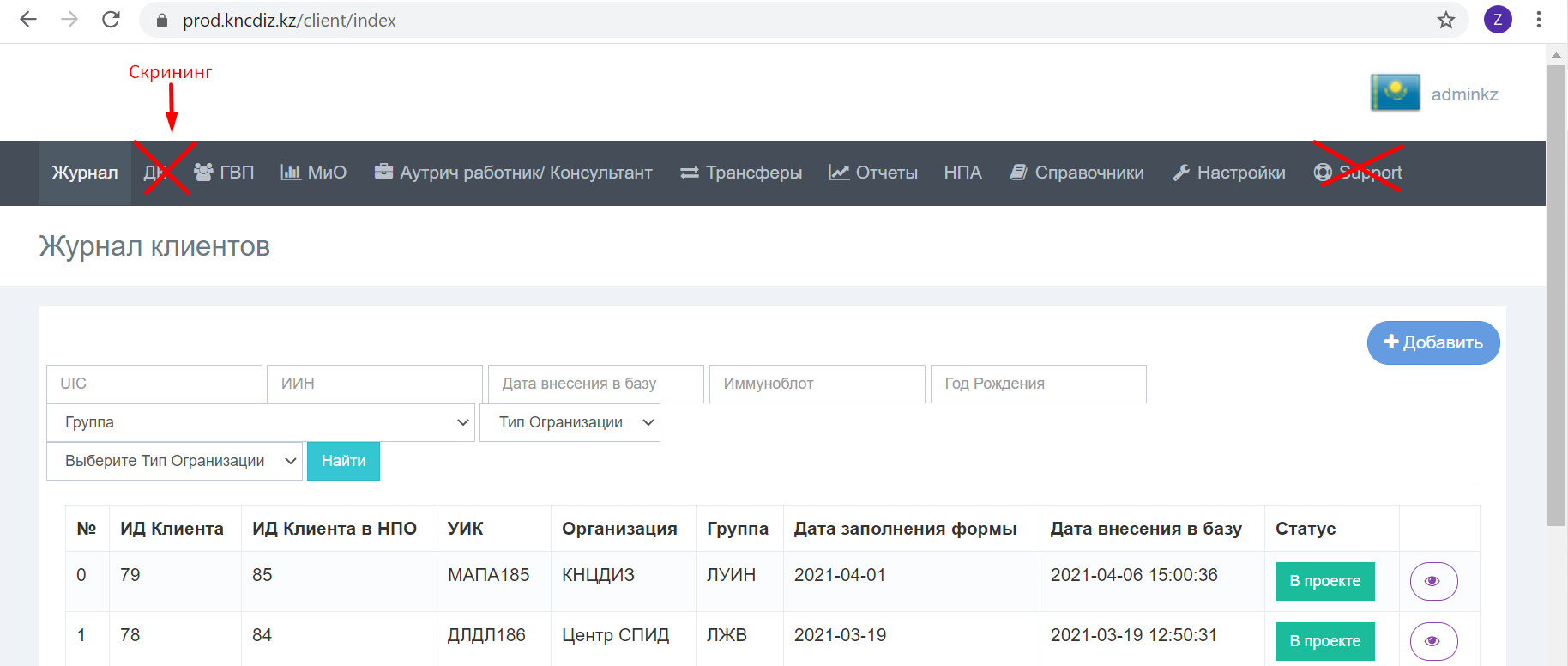 При открытии данного раздела необходимо реализовать модуль: Скрининг на наличие значительного риска и соответствие для доконтактной профилактики (ДКП);При выборе должна открываться форма сведений для заполнения. Список вопросов указаны ниже.Информацию ниже, необходимо добавить в раздел «НПА»:СТАНДАРТНЫЕ ОПЕРАЦИОННЫЕ ПРОЦЕДУРЫ (СОП должен сидеть в справочниках в виде информационного материала)Скрининг на наличие значительного риска и соответствие для доконтактной профилактики (ДКП)Цель: Определение соответствия критериям для ДКП Для кого: Клиенты с отрицательным результатом тестирования на ВИЧ Когда использовать:  После консультирования ВИЧ-отрицательных клиентов о методах профилактики ВИЧ, включая ДКП Ответственные сотрудники: Любой медицинский работник, осуществляющий скрининг клиента для ДКП Исходный документ: Заполняется вместе с клиентом Разработка бланков информированного согласияВ разделе «Отчеты» необходимо добавить в список вариантов «Бланки». Отразить следующим образом: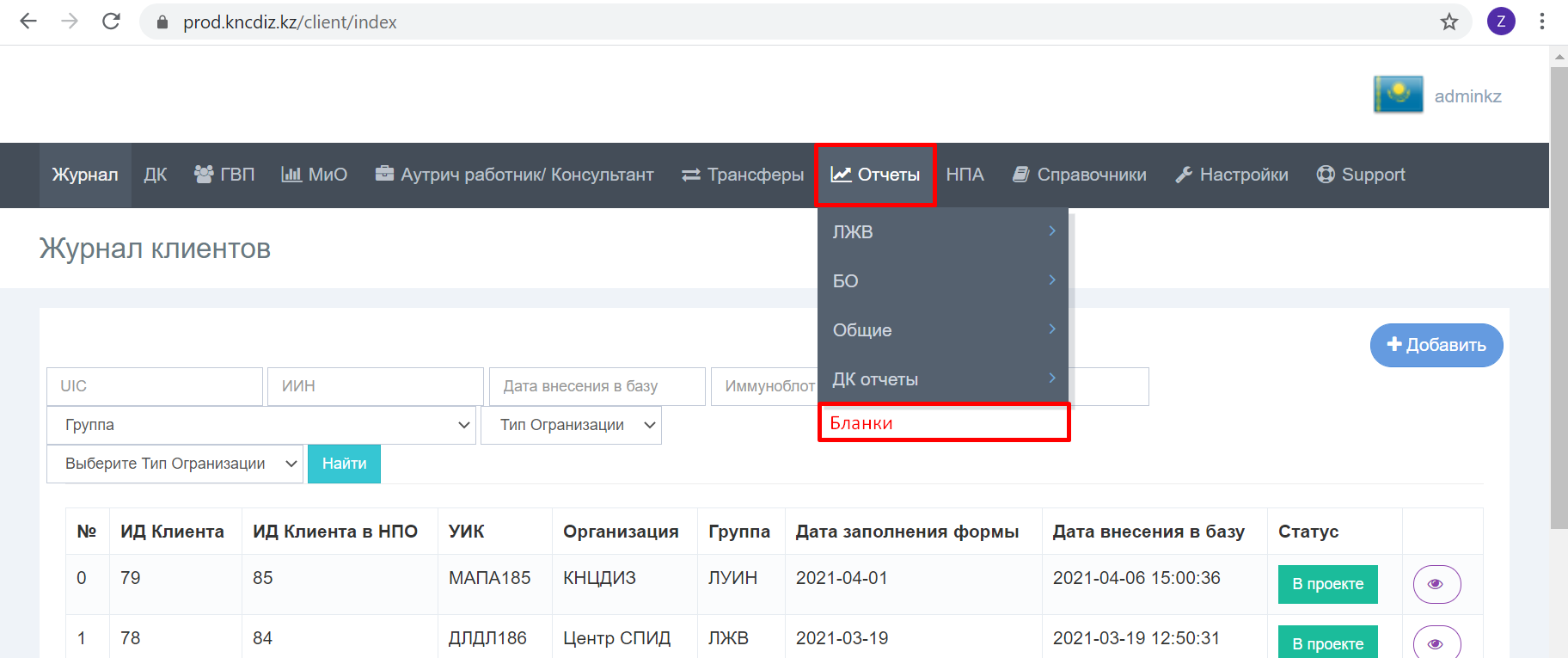 При открытии раздела выводить 2 варианта бланков, с возможностью дальнейшей распечатки.Бланк информированного согласия на проведение постконтактной профилактики ВИЧ-инфекцииФИОИИН___ ___ ___ ___ ___ ___ ___ ___ ___ ___ ___ ___ УИК ___ ___ ___ ___ ___ ___ ___Я осведомлен (а) о том, что препараты: ____________________ предназначены для постконтактной профилактики ВИЧ-инфекции, основанной на рекомендациях ____________________________ и что необходимо строго соблюдать предписанный режим приема этих препаратов. Я осведомлен (а) о том, что эффективность химиопрофилактики составляет менее 100%. Я осведомлен (а) о том, что данные препараты могут вызвать побочные эффекты, в том числе головную боль, утомляемость, тошноту, рвоту, диарею. Я осведомлен (а) о том, что ________________ снабдит меня запасом препаратов на 28 дней, и что мне необходимо в ближайшее время обратиться к моему лечащему врачу для обследования и лечения. Дата ________________________________Ф.И.О. (при его наличии) Подпись_______________Бланк информированного согласия на проведение доконтактной профилактики ВИЧ-инфекцииФИОИИН___ ___ ___ ___ ___ ___ ___ ___ ___ ___ ___ ___ УИК ___ ___ ___ ___ ___ ___ ___Я осведомлен (а) о том, что препараты: ____________________ предназначены для доконтактной профилактики ВИЧ-инфекции, основанной на рекомендациях ____________________________ и что необходимо строго соблюдать предписанный режим приема этих препаратов. Я осведомлен (а) о том, что эффективность химиопрофилактики составляет менее 100%. Я осведомлен (а) о том, что данные препараты могут вызвать побочные эффекты, в том числе головную боль, утомляемость, тошноту, рвоту, диарею. Дата ________________________________Ф.И.О. (при его наличии) Подпись_______________3.3.  СОГЛАШЕНИЕ О ПРЕДОСТАВЛЕНИИ УСЛУГ В ПРОЕКТЕнаправленном  на повышение охвата ЛЖВ АРВ - лечением, с формированием стойкой приверженности к лечению и подавленной Вирусной нагрузкой и выявление новых случав ВИЧ-инфекции среди половых и инъекционных партнеров ЛЖВ.Настоящее соглашение заключено между _________________________________________________________________________________________Ф.И.О. равного консультанта/социального работника                                                                                                                                                                       и_______________________________________________________________________________________(Ф.И.О. клиента) ИИН___ ___ ___ ___ ___ ___ ___ ___ ___ ___ ___ ___ УИК ___ ___ ___ ___ ___ ___ ___именуемым в дальнейшем «Клиент» для участия Клиента в Проекте 1.  Предмет соглашенияПредметом соглашения является работа по сопровождению клиента в рамках Проекта 2. Обязательства равных консультантов/социальных работниковРавный консультант/Социальный работник обязуется:2.1.разработать и организовать индивидуальную программу по приверженности лечению.2.2.осуществлять сопровождение и консультирование  Клиента.2.3.содействовать Клиенту в получении помощи от организаций и служб, в услугах которых Клиент нуждается.2.4 гарантировать неразглашение информации о Клиенте, кроме случаев, предусмотренных действующим законодательством.3. Обязательства Клиента Клиент обязуется  равными консультантом/соцработникам:3.1.предоставлять  достоверную  информацию относительно своей жизненной ситуации, истории заболевания и состояния здоровья.3.2.четко выполнять рекомендации, сообщать о достигнутых результатах.3.3.сообщать  о результатах обращения в организации и службы, оказывающие помощь в рамках проекта.3.4.своевременно информировать о вновь возникающих проблемах.3.5.соблюдать условия по оказанию услуг:• явка на консультацию только в трезвом (адекватном) состоянии;• в случаях невозможности явиться на назначенную консультацию, клиенту необходимо заблаговременнопредупредить об этом  соцработника.4. Права  ранимых консультантов/соцработников:4.1.отказать Клиенту в предоставлении дальнейшей помощи в случае, если он не выполняет рекомендаций сотрудников/нарушение обязательств Клиентом (п. 3 настоящего соглашения).  4.3.предоставлять информацию о Клиенте третьим лицам только в случаях, предусмотренных законодательством. 4.4. отказать Клиенту в предоставлении помощи, если его запросы являются противозаконными.5. Права Клиента Клиент имеет право:5.1.участвовать в мероприятиях, проводимых в рамках  Проекта 5.2.принимать участие в составлении индивидуальной программы консультирования и  социального сопровождения.5.3.расторгнуть данное соглашение, в одностороннем порядке, предупредив об этом социального работника.Подпись клиента_______________________________________			Подпись социального работника_______________________________Дата: «______» _____________202___ г.3.4.  Информированное согласие пациента на ввод персональных данных в 
       информационную систему  База данных индивидуального учета клиентовФИО________________________________________________ИИН___ ___ ___ ___ ___ ___ ___ ___ ___ ___ ___ ___ УИК ___ ___ ___ ___ ___ ___ ___в соответствии с требованиями пункта 1 статьи 60 Кодекса РК О здоровье народа и системе здравоохранения от 7 июля 2020 года, подтверждаю свое  согласие на внесение моих персональных данных, таких как (перечислить)________________________________________________________________________________________________________________________________________________________________________________________________________________________________________________________ Оператору,  (название медицинской организации, НПО) _____________________________________________________________________________
 связанных с моей потребностью в получении профилактической, медицинской или социальной  помощи.Я проинформирован,  что Оператор принял на себя обязательства по защите персональных данных своих клиентов и принимает технические и организационные меры по защите таких персональных данных; обработка моих персональных данных будет осуществляться работниками Оператора, которые предоставили письменные обязательства о неразглашении конфиденциальной информации, которая стала известна им в связи с исполнением должностных обязанностей.Я проинформирован, что Оператор гарантирует обработку моих персональных данных в соответствии с действующим законодательством Республики Казахстан как неавтоматизированным, так и автоматизированным способами. Я проинформирован, что Оператор обрабатывает мои персональные 
данные посредством внесения их в электронную базу данных, включения в списки (реестры) 
и отчетные формы, предусмотренные документами, регламентирующими предоставление 
отчетных данных (документов).  
Передача моих персональных данных иным лицам или иное их разглашение может 
осуществляться только с моего письменного согласия, либо согласно статье 273 Кодекса. 
Настоящее согласие дано мной "__________________" 20____года и действует бессрочно.  
Подпись_________________________Примечание: Данное информированное согласие должно храниться в карте  пациента. Пациентам, которые отказываются представлять такое согласие, необходимо объяснять, что Оператор вправе внести информацию о пациенте анонимно (без персональных данных).Внесение изменений/дополнений в модуль «Осмотр врача-дерматовенеролога/гинеколога»Разработать поле «Номер амбулаторной карты»В поле «рост» привязать справочник ответовВ поле «вес» привязать справочник ответовВ поле «температура» привязать справочник ответовВ поле «жалобы» привязать справочник ответов с возможностью ручной коррекцииВ поле «Перенесенные ИППП» в дополнительном поле для ввода при ответе «да» привязать справочник ответовВ поле «Активное употребление наркотиков/алкоголя/психоактивных веществ в течение последних 6 месяцев»  при выборе ответа «да» выводить дополнительное поле «Вид употребляемого наркотика» и привязать справочник ответов В поле «Наличие выделений из половых путей» в дополнительное поле при ответе «да» привязать справочник ответовВ поле «Анамнез заболевания» привязать справочник ответов с возможностью ручной коррекцииВ поле «Анамнез жизни» привязать справочник ответов с возможностью ручной коррекцииВ поле «Периферические  лимфоузлы» реализовать выбор нескольких вариантов ответаВ поле «Обследование на ИППП» реализовать выбор нескольких вариантов из справочника ответовВ Поле «дата исследования» должна быть реализована привязка ко всем выбранным обследованиям В поле «результат» должна быть реализована привязка результатов ко всем выбранным обследованиям и привязан справочник с ответами с возможностью ручной коррекцииВ поле «Код по МКБ-10» привязать справочник ответов с выбором нескольких вариантовВ поле «Наименование заболевания» должен быть реализован выбор нескольких вариантовПоле «Впервые установленные диагнозы» удалитьВ поле «Консультация» по видам консультации должен быть реализован выбор нескольких вариантовВо втором поле «Консультация» изменить наименование на «Консультация специалистов» должен быть реализован выбор нескольких специалистовПосле поля «Консультация специалистов» разработать поле  «Результат консультирования», с реализацией возможности описания нескольких результатов консультированияВ поле «препарат на лечение» реализовать выбор нескольких вариантов препаратов из справочникаВ полях «Дата назначения» и «Дата остановки» возможность ввода нескольких вариантов в зависимости от выданных препаратовРазработать поле «Причина окончания лечения» и привязать справочник с ответами В модуле «Рецепт» в поле «Сигнатура» добавить справочник с ответамиДополнительные доработки по журналу клиента5.1. Анкетирование для ЛЖВЕсли в карте клиента выбрана группа ЛЖВ, то в раздел «анкетирование» необходимо добавить следующие вопросы:5.2. В разделе МиО, а именно в «Мониторинг» необходимо переименовать «Навигаторы» на «Аутрич-работник».В отчете ЛЖВ:
В фильтре исключить «Проектный  период», оставить Период В отчете - and_comm –  изменить на «Новые клиенты»   TB _sympt - изменить  - «Устный скрининг на ТБ»  mat_edu – изменить «Консультирование ЛЖВ». «Количество людей, живущих с ВИЧ, получивших услугу консультирования по программе заместительной терапии на базе НПО» переименовать на «Количество людей, живущих с ВИЧ, получивших услугу консультирование по вопросам лечения и приверженности на базе НПО»mat_referral  - изменить на «Получение  на соц.услуги»  «Количество людей, живущих с ВИЧ, перенаправленных на медицинскую услугу по программе заместительной терапии» переименовать на «Количество людей, живущих с ВИЧ, получивших  социальные  услуг» ltfu_ic – изменить - «Возобновление Д учета»ltfu_rein_art  - изменить - «Возобновление АРТ» nw_found – изменить – «новые ЛЖВ –Д-учет» nw_found_nw_art – изменить – «новые ЛЖВ – АРТ» Добавить сводный отчет «Количество людей, живущих с ВИЧ получивших услуги в НПО».Анкетирование КГНВернуть старую анкетуДля ЛУИН удалить  Поле -  стаж оказания секс услуг.Для РС  удалить  поля:Потребность в шприцахУпотребляемое наркотическое веществоСтаж употребления инъекцтонных наркотивовУпотребление наркотиков с течение последних 6 мес.Для МСМ  удалить  Поля:Употребляемое наркотическое веществоСтаж употребления инъекционных наркотиковУпотребление наркотиков с течение последних 6 мес.Потребность в шприцах – заменить на потребность в лубрикантахВезде в анкетах слово  самотестирование поменять  на тестированиеСоздать анкету для ТГ по типу МСМ.Журнал клиентов. В разделе «Материалы» убрать зависимость количества шприцев от количества спиртовых салфеток, так как спиртовые салфетки в данное время не закупаются.№Наименование1Техническая поддержка информационной системы «База данных индивидуального учета клиентов»Стоимость одного месяца включает в себя следующие пункты:Стоимость одного месяца включает в себя следующие пункты:Стоимость одного месяца включает в себя следующие пункты:1.1Исправление ошибок
- Исправление ошибок в модуле Карта клиента информационной системы
- Исправление ошибок в модуле ДК информационной системы (помощь разработчику  в восстановлении  Данных и исправления Ошибок ввода)- Исправление ошибок в модуле мобильного приложения- Исправление ошибок выборки данных в выходных и отчетных формах информационной системы, изменение условий/методов расчета в отчетах
- Исправление ошибок связанных с модулем синхронизации данных информационной системы и мобильного приложения
- Исправления ошибок связанных с данными в SQL Server информационной системы1.2Установка обновлений
- Удаленное обновление версии информационной системы в регионах 
- Удаленное обновление версии структуры СУБД информационной системы в регионах 
- Удаленная установка скриптов исправления СУБД информационной системы в регионах 1.3Администрирование базы данных
- Мониторинг состояние индексов СУБД информационной системы в регионах
- Резервное копирование СУБД  информационной системы в регионах
- Проверка целостности резервных копий СУБД информационной системы в регионах
- Восстановление резервных копий СУБД информационной системы в регионах- Добавление/удаление полей/столбцов- Добавление, обновление готовых справочников№№Наименование1Разработка модуля «Журнал учета амбулаторных посещений» на основе заполняемых полей в карте клиента и приема специалиста2Реализация модуля «Отчеты»: новые отчеты ДК от 16.03.2021 года 3Разработка модуля «Журнал регистрации аварийных ситуации»4Разработка бланка информированного согласия на проведение постконтактной профилактики ВИЧ-инфекции5Разработка бланка информированного согласия на проведение доконтактной профилактики ВИЧ-инфекции6Разработка соглашения о предоставлении услуг в НПО для ЛЖВ 7Разработка информированного согласия на внесение данных в БДИУК8Разработка формы «Скрининг на наличие значительного риска и соответствие для доконтактной профилактики (ДКП) 9Внесение изменений/дополнений в модуль «Осмотр врача-дерматовенеролога/гинеколога»10Изменение анкетирования для ЛЖВ11Доработка отчетов для ЛЖВ12Изменение анкетирования для КГНТермин или сокращениеОпределение"+"Положительный результат обследования на ВИЧ Инфекциюабс.ч.Абсолютное числоБДИУКБаза данных индивидуального учета клиентовВИЧ Вирус иммунодефицита человекаГБГосударственный бюджетДКДружественный кабинетИМИнформационные материалыИМНИзделия медицинского назначенияИОКИнформационно образовательный компонент (беседа, брошюра/листовка)КГНКлючевые группы населенияКлинико диагностические услугиЛЖВЛицо, живущее с ВИЧ ЛСЛекарственные средстваЛУИНЛица, употребляющие инъекционные наркотики МДМеждународные донорыМОМедицинская организацияМСММужчины, имеющие секс с мужчинами НПОНеправительственная организацияОППОхват профилактическими программами ОЧОценочное числоПДПункт доверияПОПрямой охват ПППрофилактические программыППДПередвижной пункт доверияСОСистематический охват СПДСтационарный пункт доверияСРСекс работники УИКУникальный идентификационный кодЭТЭкспресс тестирование, экпресс тесты№Наименование столбцаТип данныхПримечание1Область посещенияСправочникСправочник областей2Дата посещенияКалендарь3Время посещенияВремя4ИИНЧисловой5ФИОТекстовый6УИКТекстовый7Дата рожденияКалендарь 8ВозрастЧисловой 9ПолСправочник Мужской, женский, трансгендер10НациональностьСправочник Казах, русский, киргиз, узбек, таджик, туркмен, арменин, грузин, азербайджанин, украинец, татарин, другое11Житель области посещенияТекстовый 12Адрес проживанияТекстовый 13Тип посещенияСправочник Первичный, повторный14Активное употребление инъекционных наркотиков за последние 6 месяцевСправочникДа, нет, не помню15Вид наркотического средстваСправочник Мак, героин, ханка, кокаин, амфетамины, метамфетамины, метадон, синтетики16Наличие коммерческих половых контактов за последние 6 месяцевСправочникДа, нет, не помню17Наличие половых контактов с мужчинами в течение последних 6 месяцевСправочник Да, нет, не помню18Дата забора материала на микробиологические исследованияКалендарь19Результат микробиологического исследованияСправочник Положительный, отрицательный, другое 20Дата результата микробиологического исследованияКалендарь21Дата забора материала на исследование урогенитального мазкаКалендарь22Дата результата исследование урогенитального мазкаКалендарь23Результат исследования урогенитального мазкаСправочник Положительный, отрицательный, другое24Дата забора материала на определение степени чистоты гинекологического мазкаКалендарь25Дата результата определения степени чистоты гинекологического мазкаКалендарь26Результат определения степени чистоты гинекологического мазкаСправочник Положительный, отрицательный, другое27Дата забора материала на обнаружение Trichomonas vaginalis (трихомонас вагиналис) в биологическом материале методом ПЦРКалендарь28Дата результата обнаружения Trichomonas vaginalis (трихомонас вагиналис) в биологическом материале методом ПЦРКалендарь29Результат обнаружения Trichomonas vaginalis (трихомонас вагиналис) в биологическом материале методом ПЦРСправочник Положительный, отрицательный, 30Дата забора материала на бактериологическое исследование биологического материала на Trichomonas (трихомонас) ручным методом (выделение чистой культуры)Календарь31Дата результата бактериологического исследования биологического материала на Trichomonas (трихомонас) ручным методом (выделение чистой культуры)Календарь32Результат бактериологического исследования биологического материала на Trichomonas (трихомонас) ручным методом (выделение чистой культуры)Справочник Положительный, отрицательный, 33Дата забора материала на определение суммарных антител к Treponema pallidum в сыворотке крови ИФА-методомКалендарь34Дата результата определения суммарных антител к Treponema pallidum в сыворотке крови ИФА-методомКалендарь35Результат определения суммарных антител к Treponema pallidum в сыворотке крови ИФА-методомСправочник Положительный, отрицательный, сомнительный36Дата забора материала на обнаружение Chlamydia spp. (хламидиа) в биологическом материале методом ПЦРКалендарь37Дата результата обнаружения Chlamydia spp. (хламидиа) в биологическом материале методом ПЦРКалендарь38Результат обнаружения Chlamydia spp. (хламидиа) в биологическом материале методом ПЦРСправочник Положительный, отрицательный, 39Дата забора материала на определение суммарных антител к ВИЧ-1,2 и антигена p24 в сыворотке крови ИФА-методомКалендарь40Дата результата определения суммарных антител к ВИЧ-1,2 и антигена p24 в сыворотке крови ИФА-методомКалендарь41Результат определения суммарных антител к ВИЧ-1,2 и антигена p24 в сыворотке крови ИФА-методомСправочник Положительный, отрицательный, сомнительный42Дата определения суммарных антител к ВИЧ-1,2 и антигена р24 экспресс методомКалендарь43Результат определения суммарных антител к ВИЧ-1,2 и антигена р24 экспресс методомСправочник Положительный, отрицательный, сомнительный44Дата забора материала на обнаружение Neisseria gonorrhea (нейссериа гонореа) в биологическом материале методом ПЦРКалендарь45Дата результата обнаружения Neisseria gonorrhea (нейссериа гонореа) в биологическом материале методом ПЦРКалендарь46Результат обнаружения Neisseria gonorrhea (нейссериа гонореа) в биологическом материале методом ПЦРСправочник Положительный, отрицательный, 47Дата забора материала на обнаружение Mycoplasma genitalium (микоплазма гениталиум) в биологическом материале методом ПЦРКалендарь48Дата результата обнаружения Mycoplasma genitalium (микоплазма гениталиум) в биологическом материале методом ПЦРКалендарь49Результат обнаружения Mycoplasma genitalium (микоплазма гениталиум) в биологическом материале методом ПЦРСправочник Положительный, отрицательный, 50Дата забора материала на обнаружение вируса простого герпеса 1 и 2 типов в биологическом материале методом ПЦР качественноеКалендарь51Дата результата обнаружения вируса простого герпеса 1 и 2 типов в биологическом материале методом ПЦР качественноеКалендарь52Результат обнаружения вируса простого герпеса 1 и 2 типов в биологическом материале методом ПЦР качественноеСправочник Положительный, отрицательный, 53Дата забора материала на определение суммарных антител к вирусу гепатита C в сыворотке крови ИФА-методомКалендарь54Дата результата определения суммарных антител к вирусу гепатита C в сыворотке крови ИФА-методомКалендарь55Результат определения суммарных антител к вирусу гепатита C в сыворотке крови ИФА-методомСправочник Положительный, отрицательный, сомнительный56Дата забора материала на определение HBsAg антигена в сыворотке крови ИФА-методомКалендарь57Дата результата определения HBsAg антигена в сыворотке крови ИФА-методомКалендарь58Результат определения HBsAg антигена в сыворотке крови ИФА-методомСправочник Положительный, отрицательный, сомнительный59Дата забора материала на определение HBsAg в сыворотке крови ИФА-методом (подтверждающий)Календарь60Дата результата определения HBsAg в сыворотке крови ИФА-методом (подтверждающий)Календарь61Результат определения HBsAg в сыворотке крови ИФА-методом (подтверждающий)Справочник Положительный, отрицательный, сомнительный62Дата забора материала на обнаружение РНК вируса гепатита C в биологическом материале методом ПЦР качественноеКалендарь63Дата результата обнаружения РНК вируса гепатита C в биологическом материале методом ПЦР качественноеКалендарь64Результат обнаружения РНК вируса гепатита C в биологическом материале методом ПЦР качественноеСправочник Положительный, отрицательный, 65Дата забора материала на обнаружение вируса гепатита B в биологическом материале методом ПЦР качественноедата результата обнаружения вируса гепатита B в биологическом материале методом ПЦР качественноеКалендарь66Результат обнаружения вируса гепатита B в биологическом материале методом ПЦР качественноеСправочник Положительный, отрицательный, 67Дата забора материала на определение креатинина в сыворотке кровиКалендарь68Дата результата определения креатинина в сыворотке кровиКалендарь69Результат определения креатинина в сыворотке кровиЧисловой70Дата забора материала на определение аланинаминотрансферазы (АЛаТ) в сыворотке кровиКалендарь71Дата результата определения аланинаминотрансферазы (АЛаТ) в сыворотке кровиКалендарь72Результат определения аланинаминотрансферазы (АЛаТ) в сыворотке кровиЧисловой73Дата забора материала на определение аспартатаминотрансферазы (АСаТ) в сыворотке кровиКалендарь74Дата результата определения аспартатаминотрансферазы (АСаТ) в сыворотке кровиКалендарь75Результат определения аспартатаминотрансферазы (АСаТ) в сыворотке кровиЧисловой76Дата определения хорионического гонадотропина человека (ХГЧ) в моче экспресс методом (тест на беременность)Календарь77Результат определения хорионического гонадотропина человека (ХГЧ) в моче экспресс методом (тест на беременность)Справочник Положительный, отрицательный, сомнительный78Дата выдачи презервативовКалендарь79Количество выданных презервативовЧисловой 80Дата выдачи лубрикантовКалендарь81Количество выданных лубрикантовЧисловой 82Дата выдачи ИОМКалендарь83Количество выданных ИОМЧисловой 84Дата постановки диагнозаКалендарь85ДиагнозСправочник 86Дата начала леченияКалендарь87Дата окончания леченияКалендарь88Лекарственное средствоСправочник 89Исход заболеванияСправочник 90Причина прерывания леченияСправочник 91ФИО медицинского специалиста ведущего приемТекстовый92Специальность медицинского специалиста ведущего приемТекстовый93Дата проведения консультацииКалендарь94Тема проведенной консультацииСправочник95Специалист проводивший консультациюТекстовый№Наименование столбцаТип данныхПримечание1Дата обращения пострадавшегоКалендарь2Время обращения пострадавшегоВремя3Сотрудник, принявший сообщение, либо пострадавшегоТекстовый4ФИО пострадавшегоТекстовый5ИИНЧисловой6Дата рожденияКалендарь7ВозрастЧисловой8Домашний адресТекстовый9ТелефонЧисловой10Место работыТекстовый11Дата аварийной ситуацииКалендарь12Время аварийной ситуацииВремя13Обстоятельства аварийной ситуацииТекстовый14Проведенные мероприятия во время аварийной ситуацииТекстовый15Данные о предполагаемом источнике зараженияТекстовый16Дата обследования на ВИЧ источника зараженияКалендарь17Результат обследования на ВИЧ источника зараженияСправочник Положительный, отрицательный, сомнительный18Дата обследования на ВИЧ пострадавшегоКалендарь19Результат обследования на ВИЧ пострадавшегоСправочник Положительный, отрицательный, сомнительный20Дата обследования на ВГВ пострадавшего методом ИФАКалендарь21Результат обследования на ВГВ пострадавшего методом ИФАСправочник Положительный, отрицательный, сомнительный22Дата обследования на ВГС пострадавшего методом ИФАКалендарь23Результат обследования на ВГС пострадавшего методом ИФАСправочник Положительный, отрицательный, сомнительный24Вакцинация от ВГВСправочникДа, нет25Результат обращения в ОЦ СПИДСправочник есть показания к ПКП, нет показаний к ПКП1.  Сведения об учреждении 1.  Сведения об учреждении Название учреждения Название учреждения Дата первого визита клиента (дд/мм/гггг)   __ __ /__ __ /__ __ __ __ Лицо, заполняющее форму 2. Сведения о клиенте 2. Сведения о клиенте 2. Сведения о клиенте Имя Отчество   Фамилия Адрес ТелефонТелефонИдентификационный номер клиента 3.  Демографические данные клиента3.  Демографические данные клиентаВаш пол при рождении?  Мужчина               Женщина              Другое (укажите): ___________  нет ответаВаша половая идентичность в настоящее время?  Мужчина               Женщина        
  Трансгендерное лицо (М/Ж)               Трансгендерное лицо (Ж/М)   Другое (укажите): ___________  Нет ответа Ваш возраст? (количество лет)_______ 4.  Скрининг на наличие значительного риска ВИЧ-инфицирования 4.  Скрининг на наличие значительного риска ВИЧ-инфицирования 4.  Скрининг на наличие значительного риска ВИЧ-инфицирования Клиент подвержен значительному риску, если он/она относится к категориям ,  или  (см. ниже) Клиент подвержен значительному риску, если он/она относится к категориям ,  или  (см. ниже) Примеры вопросов для сотрудников организаций, предоставляющих услуги 	Если клиент ведет половую жизнь в группе населения с высокими показателями распространенности ВИЧ ПЛЮС сообщает о ЛЮБОМ из нижеприведенных фактов, имевшем место за последние 6 месяцев	Если клиент ведет половую жизнь в группе населения с высокими показателями распространенности ВИЧ ПЛЮС сообщает о ЛЮБОМ из нижеприведенных фактов, имевшем место за последние 6 месяцевЖили ли Вы половой жизнью в течение последних 6 месяцев?		Сообщает о вагинальном или анальном сексе без использования презервативов с несколькими партнерами		Сообщает о вагинальном или анальном сексе без использования презервативов с несколькими партнерамиС каким количеством человек у Вас был вагинальный или анальный секс за последние 6 месяцев?Постоянно ли Вы использовали презервативы при половых актах за последние 6 месяцев? 		Сексуальный партнер подвержен одному или нескольким рискам ВИЧ-инфицирования: 		Сексуальный партнер подвержен одному или нескольким рискам ВИЧ-инфицирования: В течение последних 6 месяцев был ли у Вас сексуальный партнер, который: живет с ВИЧ?   употребляет инъекционные наркотики?практикует секс с мужчинами?является трансгендером?является секс-работником?вступает в половые отношения с несколькими партнерами без использования презервативов?		Наличие в анамнезе инфекции, передающейся половым путем (ИППП)  
со слов клиента, по результатам лабораторных тестов, синдромальное лечение ИППП 		Наличие в анамнезе инфекции, передающейся половым путем (ИППП)  
со слов клиента, по результатам лабораторных тестов, синдромальное лечение ИППП Были ли у Вас ИППП в течение последних 6 месяцев?		Использование постконтактной профилактики (ПКП) в анамнезе.		Использование постконтактной профилактики (ПКП) в анамнезе.Применяли ли Вы постконтактную профилактику (ПКП) после возможного контакта с ВИЧ-инфицированным партнером за последние 6 месяцев?	Если клиент сообщает, что ему случалось использовать инъекционное оборудование совместно с другими людьми за последние 6 месяцев 		Опыт использования общего инъекционного оборудования с другими людьми	Если клиент сообщает, что ему случалось использовать инъекционное оборудование совместно с другими людьми за последние 6 месяцев 		Опыт использования общего инъекционного оборудования с другими людьмиДоводилось ли Вам за последние 6 месяцев использовать какое-либо инъекционное оборудование  совместно с другими людьми? 	Если клиент сообщает о том, что в течение последних 6 месяцев у него был ВИЧ-положительный сексуальный партнер, который не получал эффективного* лечения ВИЧ (т.е., партнер получает АРТ менее 6 месяцев, нерегулярно принимает АРВП, либо о его приверженности лечению ничего не известно)		Опыт отношений с ВИЧ-положительным сексуальным партнером, не получающим эффективное лечение  	Если клиент сообщает о том, что в течение последних 6 месяцев у него был ВИЧ-положительный сексуальный партнер, который не получал эффективного* лечения ВИЧ (т.е., партнер получает АРТ менее 6 месяцев, нерегулярно принимает АРВП, либо о его приверженности лечению ничего не известно)		Опыт отношений с ВИЧ-положительным сексуальным партнером, не получающим эффективное лечение Ваш партнер ВИЧ-положительный?Он или она получает АРТ?Каким был результат последнего определения вирусной нагрузки?5.  Соответствие критериям для ДКП 5.  Соответствие критериям для ДКП 5.  Соответствие критериям для ДКП Клиент соответствует, если он или она удовлетворяет ВСЕМ нижеприведенным критериям:	ВИЧ-отрицательный Дата тестирования клиента: (дд/мм/гггг): 		__ __ /__ __ /__ __ __ __Дата получения клиентом результатов тестирования: (дд/мм/гггг): 	__ __ /__ __ /__ __ __ __ Результат тестирования:    Отрицательный     
                        Положительный (См. лечение ВИЧ)     
                        Неокончательный (Повторное тестирование через 14 дней)     Вид используемого теста:   Determine     Unigold      ELISA     Другой (укажите):Дата тестирования клиента: (дд/мм/гггг): 		__ __ /__ __ /__ __ __ __Дата получения клиентом результатов тестирования: (дд/мм/гггг): 	__ __ /__ __ /__ __ __ __ Результат тестирования:    Отрицательный     
                        Положительный (См. лечение ВИЧ)     
                        Неокончательный (Повторное тестирование через 14 дней)     Вид используемого теста:   Determine     Unigold      ELISA     Другой (укажите):	Значительный риск ВИЧОтмечен, как минимум, один пункт/риск из вышеприведенного Раздела 4. Отмечен, как минимум, один пункт/риск из вышеприведенного Раздела 4. 	Отсутствие признаков / симптомов острой ВИЧ-инфекции См. Раздел 6 ниже, чтобы подтвердить отсутствие возможных контактов с ВИЧ-инфицированными людьми за последнее время. См. Раздел 6 ниже, чтобы подтвердить отсутствие возможных контактов с ВИЧ-инфицированными людьми за последнее время. 	Клиренс креатинина (рСКФ) >60 мл/мин Результат: _____________ Дата определения уровня креатинина (дд/мм/гггг):    __ __ /__ __ /__ __ __ __Результат: _____________ Дата определения уровня креатинина (дд/мм/гггг):    __ __ /__ __ /__ __ __ __Если отмечены все ячейки в разделе 5, предложите ДКП.Если отмечены все ячейки в разделе 5, предложите ДКП.Если отмечены все ячейки в разделе 5, предложите ДКП.6.  Контакты с ВИЧ-инфицированными людьми за последнее время6.  Контакты с ВИЧ-инфицированными людьми за последнее время6.  Контакты с ВИЧ-инфицированными людьми за последнее время6.  Контакты с ВИЧ-инфицированными людьми за последнее времяСпросите клиента:В течение последних трех суток был ли у Вас половой акт без презерватива с человеком, имеющим положительный статус ВИЧ, либо чей ВИЧ-статус Вам неизвестен, или пользовались ли Вы одним оборудованием  для инъекций совместно с другим человеком, имеющим положительный статус ВИЧ, либо чей ВИЧ-статус Вам неизвестен? Да* Нет Не знаюВ течение последних 28 дней, были ли у Вас симптомы простуды или гриппа, включая жар, недомогание, боль в горле, головная боль, боль в мышцах? Да** Нет  Не знаю*	Если клиент сообщает о возможном контакте с ВИЧ-инфицированным человеком за последние трое суток, НЕ предлагайте ДКП.  В соответствии с правилами учреждения проведите дополнительное обследование или направьте на обследование для проведения постконтактной профилактики (ПКП). **	Если клиент сообщает о гриппоподобных симптомах или иных признаках острой ВИЧ-инфекции, НЕ предлагайте ДКП, продолжите обследование в соответствии с процедурой диагностики острой ВИЧ-инфекции, действующей в вашем учреждении. *	Если клиент сообщает о возможном контакте с ВИЧ-инфицированным человеком за последние трое суток, НЕ предлагайте ДКП.  В соответствии с правилами учреждения проведите дополнительное обследование или направьте на обследование для проведения постконтактной профилактики (ПКП). **	Если клиент сообщает о гриппоподобных симптомах или иных признаках острой ВИЧ-инфекции, НЕ предлагайте ДКП, продолжите обследование в соответствии с процедурой диагностики острой ВИЧ-инфекции, действующей в вашем учреждении. *	Если клиент сообщает о возможном контакте с ВИЧ-инфицированным человеком за последние трое суток, НЕ предлагайте ДКП.  В соответствии с правилами учреждения проведите дополнительное обследование или направьте на обследование для проведения постконтактной профилактики (ПКП). **	Если клиент сообщает о гриппоподобных симптомах или иных признаках острой ВИЧ-инфекции, НЕ предлагайте ДКП, продолжите обследование в соответствии с процедурой диагностики острой ВИЧ-инфекции, действующей в вашем учреждении. *	Если клиент сообщает о возможном контакте с ВИЧ-инфицированным человеком за последние трое суток, НЕ предлагайте ДКП.  В соответствии с правилами учреждения проведите дополнительное обследование или направьте на обследование для проведения постконтактной профилактики (ПКП). **	Если клиент сообщает о гриппоподобных симптомах или иных признаках острой ВИЧ-инфекции, НЕ предлагайте ДКП, продолжите обследование в соответствии с процедурой диагностики острой ВИЧ-инфекции, действующей в вашем учреждении. 7. Услуги, полученные клиентом  Предложена ДКП.   Клиент согласился на ДКП.  Клиент отказался от ДКП.  (В случае отказа, см. ниже «Причина отказа от ДКП»).Дата определения соответствия (дд/мм/гггг):    __ __ /__ __ /__ __ __ __Дата начала (дд/мм/гггг):  __ __ /__ __ /__ __ __ __  Рекомендуется начать в этот же день.Причины отказа от ДКП 
(Отметьте нужное) Нет необходимости в ДКП  Не желает ежедневно принимать препарат  Опасается побочных эффектов  Беспокоится о том, что могут подумать другие  Беспокоится о том времени, которое необходимо для последующего наблюдения в клинике  Беспокоится о безопасности препарата  Беспокоится об эффективности препарата  Другое (укажите):  Клиент направлен(-а) на обследование для  ПКП Клиент направлен(-а) для прохождения теста ПЦР/антиген ВИЧ или повторное контрольное тестирование на ВИЧ (при наличии подозрения на острую ВИЧ-инфекцию) ОПИСАНИЕ ПЕРЕМЕННЫХ Бланк «Скрининг на наличие значительного риска и соответствие для ДКП» заполняется вместе с клиентом.1. СВЕДЕНИЯ ОБ УЧРЕЖДЕНИИ Название учреждения: Название учрежденияДата первого визита клиента: Дата проведения скрининга клиента для ДКП; день (дд), месяц (мм) и год (гггг), например 30.04.2018 г.Лицо, заполняющее форму: Имя и фамилия медицинского работника, проводящего скрининг клиента для ДКП 2. СВЕДЕНИЯ О КЛИЕНТЕ Имя:  (Собственное) имя клиента Второе и последующие имена/отчество: Второе и последующие имена/Отчество клиента (при наличии) Фамилия: Фамилия клиента Адрес: Фактический адрес клиента (место проживания клиента в настоящее время) Телефон №: Основной номер телефона клиента Идентификационный номер клиента: Номер, присвоенный клиенту при регистрации в клинике 3. ДЕМОГРАФИЧЕСКИЕ ДАННЫЕ КЛИЕНТА Ваш пол при рождении? Пол клиента при рождении. Отметьте галочкой – «Мужчина», «Женщина», «Другое» (укажите в отведенном для этого месте) или «Нет ответа».Ваша половая идентичность в настоящее время? Половая самоидентификация клиента на данный момент времени, независимо от пола клиента при рождении. Если клиент является трансгендерным лицом, отметьте либо «Трансгендерное лицо» из мужчины в женщину или из женщины в мужчину. Если «Другое», укажите в отведенном для этого месте. Если клиент не отвечает, отметьте галочкой вариант «Нет ответа».Ваш возраст? Возраст клиента, т.е. количество полных лет, например, 25.4. СКРИНИНГ НА НАЛИЧИЕ ЗНАЧИТЕЛЬНОГО РИСКА ВИЧ-ИНФИЦИРОВАНИЯ 1) Если клиент ведет половую жизнь в группе населения с высокими показателями распространенности ВИЧ ПЛЮС сообщает о ЛЮБОМ из нижеприведенных фактов, имевшем место за последние 6 месяцев: Используйте подсказки для вопросов, чтобы определить, имеют ли место следующие события в жизни клиента, и отметьте соответствующие варианты. Сообщает о вагинальном или анальном сексе без использования презервативов с несколькими партнерами.Имел сексуального партнера с одним или несколькими рисками ВИЧ-инфицирования. Наличие в анамнезе инфекции, передающейся половым путем (ИППП) (со слов клиента, лабораторные тесты, посиндромное лечение ИППП).Использование постконтактной профилактики (ПКП) в анамнезе. 2) Если клиент сообщает, что ему случалось использовать общее оборудование для инъекций совместно с другими людьми за последние 6 месяцев: Используйте вопрос-подсказку, чтобы определить, использовал ли клиент общие инъекционные материалы совместно с другими людьми. Если да, отметьте галочкой.3) Если клиент сообщает о том, что в течение последних 6 месяцев у него был ВИЧ-положительный сексуальный партнер, который не получал эффективного* лечения от ВИЧ: Используйте вопросы-подсказки, чтобы получить ответ. *Отметьте галочкой, если половой партнер, который был у клиента в течение последних 6 месяцев, получает АРТ менее 6 месяцев, нерегулярно принимает АРВП, либо о его или ее приверженности лечению  ничего не известно.5. СООТВЕТСТВИЕ КРИТЕРИЯМ ДЛЯ ДКП ВИЧ-отрицательный: Заполните информацию о тестировании в правой колонке. Затем отметьте галочкой, если при тестировании клиента на ВИЧ были получены отрицательные результаты. Информация в правой колонке:Дата тестирования клиента: Дата тестирования клиента на ВИЧ - день (дд), месяц (мм) и год (гггг); например, 30.04.2018 г.Дата получения клиентом результатов тестирования: день (дд), месяц (мм) и год (гггг); например, 30.04.2018 г.Результат теста: Выберите и отметьте «Отрицательный», «Положительный» или «Неокончательный». Если клиент – ВИЧ-положительный, направьте его для получения медицинской помощи и лечения ВИЧ. Если результат теста неокончательный, повторите тестирование через 2 недели.Вид используемого теста: Отметьте нужное галочкой: «Determine», «Unigold», «ELISA» или «Другое» (укажите в отведенном для этого месте).Значительный риск ВИЧ: Отметьте галочкой, если Вы отметили хотя бы один пункт/риск в разделе 4 бланка, т.е. клиент подвержен значительному риску ВИЧ-инфицирования. Чтобы определить наличие значительного риска ВИЧ-инфицирования, следуйте процедурам, принятым в учреждении и в стране.Отсутствие признаков/симптомов острой ВИЧ-инфекции: Используя вопрос-подсказку из раздела 6 бланка («Контакты с ВИЧ-инфицированными людьми за последнее время»), определите, были ли у клиента в последнее время контакты с ВИЧ-инфицированными людьми, а также признаки и симптомы острой ВИЧ-инфекции. Если клиент ответит «Нет» на оба вопроса из раздела 6, отметьте галочкой ячейку «нет признаков острой ВИЧ-инфекции». Если клиент ответил «Да» или «Не знаю» на один или оба вопроса из раздела 6, следуйте приведенным ниже инструкциям по разделу 6. Клиренс креатинина (рСКФ) >60 мл/мин: Запишите рассчитанный клиренс креатинина (рСКФ) и дату проведения анализа на определение сывороточного креатинина, день (дд), месяц (мм) и год (гггг).   Если в разделе 5 отмечены все ячейки, предложите ДКП: Если в разделе 5 отмечены 4 ячейки – «ВИЧ-отрицательный», «Значительный риск ВИЧ-инфицирования», «Отсутствие признаков/симптомов острой ВИЧ-инфекции» и «Клиренс креатинина (рСКФ) >60 мл/мин» – предложите клиенту ДКП и перейдите к разделу 7 (Услуги, полученные клиентом).6. КОНТАКТЫ С ВИЧ-ИНФИЦИРОВАННЫМИ ЛЮДЬМИ ЗА ПОСЛЕДНЕЕ ВРЕМЯВопросы данного раздела использовали раньше при заполнении раздела 5, чтобы определить наличие у клиента признаков острой ВИЧ-инфекции. Отметьте галочкой соответствующие ячейки с ответами. Если клиент отвечает «Нет» на оба вопроса, предложите ДКП, как указано в разделе 5. Если клиент ответил «Да» или «Не знаю» на один или оба вопроса, проведите оценку, как описано в поле под вопросами (* и **). Если клиент сообщает о возможном контакте с ВИЧ-инфицированным лицом в течение последних 72 часов, НЕ предлагайте ДКП. Следуйте процедурам, действующим в учреждении, или направьте клиента для получения постконтактной профилактики (ПКП).7. УСЛУГИ, ПОЛУЧЕННЫЕ КЛИЕНТОМ Заполняйте данный раздел, если клиент соответствует критериям для ДКП (т.е. в разделе 5 отмечены все ячейки), либо направлен для прохождения последующего ВИЧ-тестирования или ПКП.Предложена ДКП: Отметьте ячейку, если при заполнении раздела 5 клиенту была предложена ДКП.Клиент согласился на ДКП: Отметьте ячейку, если клиент согласился на ДКП.Клиент отказался от ДКП: Отметьте ячейку, если клиент отказался от ДКП. Причины отказа от ДКП: Если клиент отказывается от ДКП, спросите его «Почему Вы не хотите принимать ДКП? Что Вас беспокоит или пугает?» Отметьте все причины, указанные клиентом: «Нет необходимости в ДКП»; «Не желает ежедневно принимать препарат»; «Опасается побочных эффектов»; «Беспокоится о том, что могут подумать другие»; «Беспокоится о времени, необходимом для последующего наблюдения в клинике»; «Беспокоится о безопасности препарата»; «Беспокоится об эффективности препарата»; «Другое» (укажите в отведенном для этого месте).Дата определения соответствия: День (дд), месяц (мм) и год (гггг), когда клиент был признан подходящим кандидатом для ДКП по результатам скрининга, проведенного с использованием данного бланка.Дата начала: День (дд), месяц (мм) и год (гггг), когда клиент начал ДКП. Рекомендуется начинать ДКП в тот же самый день, однако в некоторых случаях дата начала может отличаться от даты определения его соответствия.Клиент направлен(-а) на обследование для ПКП: Отметьте ячейку, если клиент был направлен на обследование для ПКП или прошел его.Клиент направлен(-а) для прохождения теста ПЦР/антиген ВИЧ или повторное контрольное тестирование на ВИЧ (при наличии подозрения на острую ВИЧ-инфекцию): Отметьте ячейку, если клиент был направлен на тестирование из-за подозрения на острую ВИЧ-инфекцию (раздел 6).№ВопросФормат ответаПримечание1Первичная постановка на «Д» учетДата 2Вирусная нагрузка (до программы)Дата 3Дата прохождения ФГ (последнее)Дата4Результат ФГТекстовый 5Дата начало первичное АРТДата6Принимает АРТ сейчасСправочник Да/нет7Дата начала АРТДата8ПотерянныйСправочник Да/нет9Потерянный от Дата10Снят АРТ   от  Дата11Снят с «Д» учетаСправочник Да/нет12Снят с «Д» учета отДата13Кто из близкого окружения клиента знает о статусе клиентаСправочник □ жена/муж или другие половые/партнеры   □ родители или другие родственники     □Друзья       □Другие лица	 □ Никто14Семейное положениеСправочник □ замужем/женат    □ в гражданском браке □ не замужем/не женат □ в разводе □ вдова/вдовец15Если не в браке, имеется ли постоянный партнерСправочник Да/нет16Социальный статусСправочник □ имеет постоянную работу□ имеет временную работу□ безработный□студент□ другое17Регистрация по месту жительства (прописка)Справочник Есть/нет18К какой поликлинике прикреплен?  Справочник 19Для ЛУИН: являетесь ли вы участником «Программы заместительной терапии» на момент регистрации в программеСправочник Да/нет20Как часто посещаете СПИД центр?        Справочник □ Каждый месяц        □ Каждый квартал (каждые три месяца) □ каждые 6 месяцев      □реже чем каждые 6 месяцев        □ Не посещаю21Информация об АРТСправочникПринимал раньшеОтказа от АРТНачало АРТ в программе22Дата начала АРТДата23Дата отказа от АРТДата24Причина отказаТекстовый 25Болеете ли вы туберкулезомСправочник Да/нет26Если да, прошли ли вы полный курс леченияСправочник Да/нет27Если нет, Устный скрининг симптомов ТБСправочник□ Есть симптомы □ Нет симптомов28Если нет: перенаправление на консультацию фтизиатра и ТБлечениеДата29Перенаправление на ТБ диагностику в, ПМСП, НПО (если есть симптомы)Дата№ИндикаторПлановое значениеФактическое выполнение% выполнения1Количество людей, живущих с ВИЧ получивших услуги1.1.Количество людей, живущих с ВИЧ, получивших социальные услуги(ЛЖВ, охваченные услугами социальных работников)1.2.Количество людей, живущих с ВИЧ, получивших услугу консультирование по вопросам лечения и приверженности   (ЛЖВ, охваченные услугами «Равных – консультантов)  2Количество ЛЖВ, получивших хотя бы одну из услуг (диагностика СД4, диагностика вирусной нагрузки и консультация в центре СПИД), в т.ч.2.1.Количество потерянных и вернувшихся ЛЖВ, получивших хотя бы одну из услуг (диагностика СД4, диагностика вирусной нагрузки и консультация в центре СПИД)2.2.Количество впервые выявленных людей, живущих с ВИЧ, получивших хотя бы одну из услуг (диагностика СД4, диагностика вирусной нагрузки и консультация)3Количество  ЛЖВ  впервые начавшие или возобновивших АРТ лечение3.1.Количество потерянных и вернувшихся ЛЖВ, впервые начавшие или возобновивших АРТ лечение3.2.Количество впервые выявленных людей, живущих с ВИЧ, впервые начавшие АРТ лечение4Количество лиц,  обследованных на  ВИЧ-инфекцию4.1.Количество лиц обследованных  на ВИЧ с положительным результатов5Количество нуждающихся в PreP в партнеров ЛЖВ, направленных на  PreP6Количество клиентов успешно завершивших проект 